Wyoming citizens who embody the “Best of the Best” in the business community, specifically demonstrating the ethical leadership principles exhibited by Bill Daniels, a cable-television pioneer who started his professional career in Casper, Wyoming.Nominations for the 2022 Bill Daniels Ethical Leadership Award are now being accepted. Those considered for this prestigious award will be evaluated based on the Daniels Fund Ethics Initiative Principles:Integrity – Act with honesty in all situationsTrust – Build trust in all stakeholder relationshipsAccountability – Accept responsibility for all decisionsTransparency – Maintain open and truthful communicationsFairness – Engage in fair competition and create equitable and just relationshipsRespect – Honor the rights, freedoms, views and property of othersRule of Law – Comply with the spirit and intent of laws and regulationsViability – Create long-term value for all relevant stakeholdersTo nominate a deserving individual, please complete the following form in its entirety.Nominations are due by July 15, 2022 and should be submitted to cindy@wyoba.com  Thank you for your nomination!Honoring Bill Daniels' direction to make life better for the people and communities of Colorado, New Mexico, Utah, and Wyoming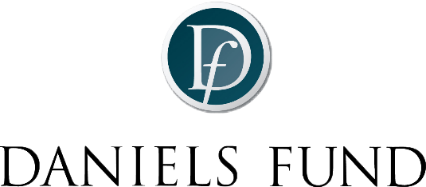 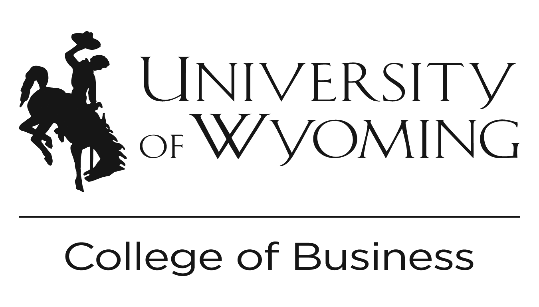 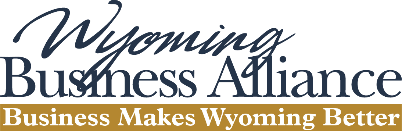 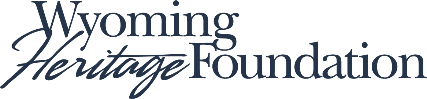 Daniels Fund Ethics Initiative Principles and Inductee Selection CriteriaNominator InformationYour Name: Your organization:Your email address: Your cell number: Nominee InformationNominee’s name: Nominee’s email address: Nominee’s cell number: Nominee’s professional title: Nominee’s organization:Is nominee a Wyoming citizen? Tell us about the nomineeLength of time you have known the nominee:Your affiliation with the nominee: On the next page of this form, please include a brief statement as to how the nominee reflects the following eight Daniels Fund Ethics Initiative Principles:Integrity – Act with honesty in all situations:Trust – Build trust in all stakeholder relationships:Accountability – Accept responsibility for all decisions:Transparency – Maintain open and truthful communications:Fairness – Engage in fair competition and create equitable and just relationships:Respect – Honor the rights, freedoms, views and property of others:Rule of Law – Comply with the spirit and intent of laws and regulations:Viability – Create long-term value for all relevant stakeholders:How the nominee reflects the following eight Daniels Fund Ethics Initiative Principles (continued):Other information you would like the judging committee to consider: 